Определение интегральных (обобщенных) показателей качества вод (ХПК, БПК, нефтепродукты и др.)Объем программы: 72ч.Цель программы: приобретение теоретических знаний и практических навыков работы по контролю качества водыКатегория слушателей: лица, имеющие среднее профессиональное и (или) высшее образования; лица, получающие среднее профессиональное и (или)высшее образованияПродолжительность обучения: 14 днейФорма обучения: очная, очно-заочная, заочнаяПо окончании обучения выдается:  удостоверение установленного образца о повышении квалификацииСодержание  программы:Общие требования к компетентности лабораторий, выполняющих анализы воды Современные требования к качеству воды. Организация контроля качества воды Физико-химические методы анализа водыКонтроль качества анализовОсновы менеджмента безопасности пищевой продукции и требования к организациям, участвующим в цепи создания пищевой продукции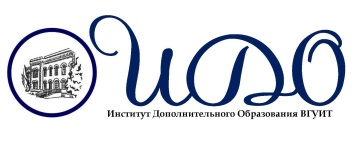 Институт дополнительного образования Воронежского государственного университета инженерных технологийг. Воронеж, пр-т Революции, 19тел./факс +7(473)253-32-41e-mail: ido@ido-vguit.ruhttp:// www.ido-vguit.ru 